Утвержден педагогическим советомМКОУ «Розгребельская средняя общеобразовательная школа»Большесолдатского района Курской области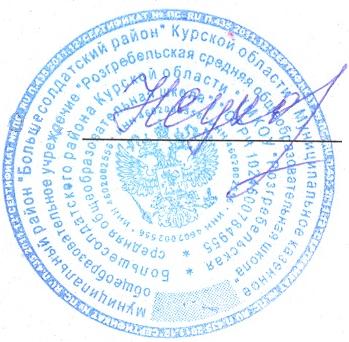 Приказ № 3 от  14.01. 2014г.Директор                         Сухорукова Н.Н.Кодекспрофессиональной этики педагогического работникаМуниципального казенного  общеобразовательного учреждения«Розгребельская средняя общеобразовательная школа» Большесолдатского района Курской областис. Розгребли2014 г.                             Кодекс профессиональной этикипедагогических работников  МКОУ «Розгребельская СОШ»ОБЩИЕ ПОЛОЖЕНИЯ1. Данный Кодекс профессиональной этики педагогического работника (далее - КПЭ) документ, разработанный с целью создания корпоративной культуры в МКОУ «Розгребельская СОШ» Большесолдатского района Курской области , оптимизации взаимодействия с внешней средой и внутри образовательной организации, совершенствования управленческой структуры, т.е. обеспечения устойчивого развития в условиях современных перемен.  2. Кодекс –это свод основных морально-этических норм и правил социального поведения, следуя которым педагогические работники укрепляют высокую репутацию образовательной организации,поддерживают ее авторитет и продолжают традиции предшествующих поколений педагогических работников и обучающихся. 3. Кодекс определяет основные принципы совместной жизнедеятельности обучающихся, педагогических работников и сотрудников образовательной организации, которые должны включать уважительное, вежливое и заботливое отношения друг к другу и к окружающим, аспекты сотрудничества и ответственности за функционирование образовательной организации.4. Образовательная организация обязана создать необходимые условия для полной реализации положений Кодекса.5. Изменения и дополнения в Кодекс могут вноситься по инициативе, как отдельных педагогических работников, так и иных служб образовательной организации.Изменения и дополнения утверждаются педагогическим советом6. Кодекс является документом, открытым для ознакомления всех участников учебно-воспитательного процесса (обучающихся, родителей (законных представителей), педагогических работников). Содержание Кодекса доводится до сведения педагогических работников -на педсовете, родителей(законныхпредставителей) –на родительских собраниях, обучающихся –на классных часах. Вновь прибывшие работники обязательно знакомятся с данным документом.7. Нормами Этического Кодекса педагогических работников руководствуются все сотрудники образовательной организации, работающие с обучающимися и воспитанниками.8. Данный Этический Кодекс педагогических работников определяет основные нормы профессиональной этики, которые:-регулируют отношения между педагогическими работниками и обучающимися (воспитанниками), а также другими членами общественности образовательной организации;-защищают их человеческую ценность и достоинство;-поддерживают качество профессиональной деятельности педагогических работников и честь их профессии;-создают культуру образовательной организации, основанную на доверии, ответственности и справедливости.1.2. Предмет регулирования.1.2.1. Кодекс регулирует социальные нормы (правила поведения) педагогических работников, которых он придерживается в образовательной организации в течение всего учебного процесса, а также во время проведений школьныхи внешкольных мероприятий.1.2.2. Кодекс способствует созданию таких условий и обстановки для работы, при которых педагогический работник сможет совершенствоваться, выработать новые навыки, иметь здоровую рабочую атмосферу.1.3. Цель Этического Кодекса педагогических работников. 1.3.1. Целью Кодекса является внедрение единых правил поведения.1.3.2. Кодекс способствует тому, чтобы педагогический работник сам управлял своим поведением, способствует дисциплине и взаимному уважению, а также установлению в образовательной организации благоприятной и безопасной обстановки.1.4. Сфера регулирования.1.4.1. Кодекс распространяется на всех педагогических работников образовательной организации.1.4.2. Руководитель, педагогический совет и Комиссия по этике, педагогические работники и другие сотрудники образовательной организации, родители (законные представители) способствуют соблюдению этого Кодекса.1.5. Источники и принципы педагогической этики.1.5.1 Нормы педагогической этики устанавливаются на основании норм культуры, традиций российской школы, конституционных положений и законодательных актов Российской Федерации, а также на основании Положений прав человека и прав ребенка.1.5.2 Основу норм КПЭ составляют следующие основные принципы: человечность, справедливость, профессионализм, ответственность, терпимость, демократичность, партнерство и солидарность.1.6. Механизмы внедрения.1.6.1. Оптимальными формами внедрения являются:-стимулирование сотрудников, организация конкурсов с выдачей грамот, благодарственных писем; -рекомендации об участии сотрудников в районных (городских) и региональных мероприятиях; - учет соблюдения Этического кодекса при распределении премиального фонда учреждения.1.6.2. Ключевым элементом для обеспечения исполнения этических норм является возможность выявления и реагирования на факты этических нарушений.Для этого создается «Комиссия по этике» в функциональные обязанности, которой входит прием вопросов сотрудников, разбор этических ситуаций, реагирование на такие ситуации.2. Основные нормы2.1. Личность педагогического работника2.1.1. Профессиональная этика педагогического работника требует призвания, преданности своей работе и чувства ответственности при исполнении своих обязанностей.2.1.2. Педагогический работник требователен по отношению к себе и стремится к самосовершенствованию. Для него характерны самонаблюдение, самоопределение и самовоспитание.2.1.3. Для педагогического работника необходимо непрерывное образование. Он занимается своим самообразованием, повышением квалификации и поиском наилучших методов работы.2.1.4. Педагогический работник несет ответственность за качество и результаты доверенной ему педагогической работы –обучение и воспитание подрастающего поколения.2.1.5. Педагогический работник несет ответственность за физическую, интеллектуальную, эмоциональную и духовную защиту обучающихся и воспитанников. 2.1.6. Педагогический работник несет ответственность за порученные ему администрацией функции и доверенные ресурсы.2.2. Авторитет, честь, репутация2.2.1. Своим поведением педагогический работник поддерживает и защищает исторически сложившуюся профессиональную честь педагогического работника.2.2.2. Педагогический работник передает молодому поколению национальные и общечеловеческие культурные ценности, принимает посильное участие в процессе культурного развития. 2.2.3. Он не может заниматься противокультурной деятельностью ни при исполнении своих прямых обязанностей, ни за пределами образовательного учреждения.2.2.4. В общении со своими обучающимися и воспитанниками и во всех остальных случаях, педагогический работник уважителен, вежлив и корректен. Он знает и соблюдает нормы этикета, подходящие для каждой отдельно взятой ситуации.2.2.5. Авторитет педагогического работника основывается на профессиональной компетенции, справедливости, такте, умении заботиться об обучающихся и воспитанниках. 2.2.6. Педагогический работник воспитывает обучающихся  и воспитанников на своем положительном примере. 2.2.7. Педагогический работник имеет право на неприкосновенность личной жизни, однако выбранный им образ жизни не должен ронять престиж профессии, извращать его отношения с обучающимися, воспитанниками и коллегами или мешать исполнению профессиональных обязанностей.2.2.8. Педагогический работник дорожит своей репутацией.2.3. Взаимоотношения с другими лицами2.3.1. Общение педагогического работникас обучающимися и воспитанниками2.3.1. Педагогический работник сам выбирает подходящий стиль общения с обучающимися и воспитанниками, основанный на взаимном уважении.2.3.2. В первую очередь педагогический работник должен быть требователен к себе. Требовательность педагогического работника по отношению к обучающимся и воспитанникам позитивна и хорошо обоснованна. Педагогический работник никогда не должен терять чувства меры и самообладания.2.3.3. Педагогический работник выбирает такие методы работы, которые поощряют в обучающихся и воспитанниках развитие положительных черт и взаимоотношений: самостоятельность, самоконтроль, самовоспитание, желание сотрудничать и помогать другим.2.3.4. При оценке поведения и достижений обучающихся и воспитанников педагогический работник стремится укреплять их самоуважение и веру в свои силы, показывать им возможности совершенствования, повышать мотивацию обучения.2.3.5. Педагогический работник является беспристрастным, одинаково доброжелательным и благосклонным ко всем обучающимся и воспитанникам. Приняв необоснованно принижающие обучающегося и воспитанников оценочные решения, педагогический работник должен постараться немедленно исправить свою ошибку.2.3.6. При оценке достижений обучающихся и воспитанников педагогический работник стремится к объективности и справедливости. 2.3.7. Педагогический работник постоянно заботится о культуре своей речи и общения. В его речи нет ругательств, вульгаризмов, грубых и оскорбительных фраз.2.3.8. Педагогический работник соблюдает дискретность. Педагогическому работнику запрещается сообщать другим лицам доверенную лично ему обучающимися ивоспитанниками информацию, за исключением случаев, предусмотренных законодательством.2.3.9. Педагогический работник не злоупотребляет своим служебным положением. Он не может требовать от обучающихся и воспитанников,вознаграждения за свою работу.2.3.10. Педагогический работник терпимо относится к религиозным убеждениям и политическим взглядам обучающихся и воспитанников. Он не имеет права навязывать обучающимся и воспитанникам свои взгляды.2.4. Общение между педагогическими работниками2.4.1. Взаимоотношения между педагогическими работниками основываются на принципах коллегиальности, партнерства и уважения. Педагогический работник защищает не только свой авторитет, но и авторитет своих коллег. Он не принижает своих коллег в присутствии обучающихся и воспитанников или других лиц.2.4.2. Педагогические работники избегают конфликтов во взаимоотношениях. В случае возникновения разногласий они стремятся к их конструктивному решению.2.4.3. Правом и обязанностью педагогического работника является оценка деятельности коллег и администрации. Преследование педагога за критику строго запрещено. В образовательных организациях не должно быть места клевете и оскорблениям.2.4.4. Критика, направленная на работу, решения, взгляды и поступки коллег или администрации, не должна унижать подвергаемое критике лицо. Она должна быть обоснованной и тактичной. 2.4.5. Педагогические работники не скрывают ошибки и проступки друг друга.2.5. Взаимоотношения с администрацией2.5.1. Образовательная организация базируется на принципах свободы слова и убеждений, терпимости, демократичности и справедливости.2.5.2. В образовательной организации соблюдается культура общения, выражающаяся во взаимном уважении, доброжелательности и умении находить общий язык. Ответственность за поддержание такой атмосферы несет руководитель образовательной организации.2.5.3. Администрация не может дискриминировать, игнорировать или преследовать педагогических работников за их убеждения. Отношения администрации с каждым из педагогических работников основываются на принципе равноправия.2.5.4.Администрация образовательной организации терпимо относится к разнообразию политических, религиозных, философских взглядов, вкусов и мнений, создает условия для обмена взглядами, возможности договориться и найти общий язык. Различные статусы педагогов, квалификационные категории и обязанности не должны препятствовать равноправному выражению всеми педагогами своего мнения и защите своих убеждений.2.5.5. Администрация не может требовать или собирать информацию о личной жизни педагога, не связанную с выполнением им своих трудовых обязанностей.2.5.6. Оценки и решения руководителя должны быть беспристрастными и основываться на фактах и реальных заслугах педагогического работника. 2.5.7. Педагогические работники имеют право получать от администрации образовательной организации информацию, имеющую значение для его работы. Администрация не имеет права скрывать или тенденциозно искажать информацию, позволяющую повлиять на карьеру и на качество труда педагогического работника. Важные для педагогическогосообщества решения принимаются в организации на основе принципов открытости и общего участия трудового коллектива.2.5.8. Интриги, непреодолимые конфликты, вредительство коллегам и раскол в педагогическом сообществе мешают образовательному учреждению выполнять свои непосредственные функции.Если затянувшиеся конфликты не могу быть пресечены, то Комиссия по этике имеет право созыва «экстренного педсовета», на котором разбирается данная ситуация и выносится на открытое голосование вопрос об отстранении данного учителя, классного руководителя, воспитателя, сотрудника от занимаемой должности.За руководителем образовательной организации остается окончательное право в принятии решения в разрешении возникшего конфликта, но Комиссия по этике может рекомендовать (аргументировано, на основании полученных доказательств) Педсовету и руководителю о принятии какого-либо решения, которое было принято коллегиально членами Комиссии, также руководитель, вне зависимости от решения Педсовета и рекомендации Комиссии, имеет право наложить вето. 2.5.9. Педагоги образовательных организаций уважительно относятся к администрации, соблюдают субординацию и при возникновении конфликта с администрацией пытаются его разрешить с соблюдением этических норм. Если же иное не получается по каким-либо причинам, то конфликт разбирается Комиссией по этике.2.5.10. В случае выявления преступной деятельности педагога(ов) и ответственных сотрудников администрации, а также грубых нарушений профессиональной этики руководитель образовательной организации должен принять решение единолично или при необходимости привлечь Комиссию по этике для принятия кардинального решения (действий) по отношению к нарушителям.2.5.11. Педагогический коллектив направляет свои усилия для создания положительного имиджа образовательной организации. 2.6. Отношения с родителями (законными представителями) обучающихся и воспитанников2.6.1. Педагогический работник консультирует родителей (законных представителей) по проблемам обучения и воспитания детей, помогает смягчить конфликты между родителями (законными представителями) и детьми.2.6.2. Педагогический работник не разглашает высказанное детьми мнение о своих родителях (законных представителях) или мнение родителей (законных представителей) -о детях. Передавать такое мнение другой стороне можно лишь с согласия лица, довершившего педагогическому работнику упомянутое мнение.2.6.3. Отношения педагогических работников с родителями (законными представителями) не должны оказывать влияния на оценку личности и достижений обучающихся и воспитанников.2.6.4. На отношения педагогических работников с обучающимися и воспитанниками и на их оценку не должна влиять поддержка, оказываемая их родителями (законными представителями) образовательной организации.2.7. Взаимоотношения с сообществом:Педагогический работник:2.7.1. Является общественным просветителем, хранителем культурных ценностей. 2.7.2. Старается внести свой вклад в согласие общества. Не только в частной, но и в общественной жизни избегает конфликтов и ссор. 2.7.3. Хорошо понимает и исполняет свой гражданский долг и социальную роль. 2.8. Академическая свобода и свобода слова2.8.1. Педагогический работник имеет право пользоваться различными источниками информации в соответствии с действующим законодательством Российской Федерации.2.8.2. При отборе и передаче информации обучающимся и воспитанникам педагогический работник соблюдает принципы законности и объективности. Тенденциозное искажение информации или изменение авторства недопустимо.3.3. Педагогический работник может по своему усмотрению выбрать вид учебной деятельности и методы обучения. 3.5. Педагогический работник не имеет право обнародовать конфиденциальную служебную информацию. 2.9. Личные интересы и самоотвод2.9.1. Педагогический работник и руководитель образовательной организации объективен и бескорыстен. 2.9.2. Если педагог является членом совета, комиссии или иной рабочей группы, обязанной принимать решения, в которых он лично заинтересован, и в связи с этим не может сохранять беспристрастность, он сообщает об этом лицам, участвующим в обсуждении, и берет самоотвод от голосования или иного способа принятия решения.2.9.3. Педагогический работник не может представлять свое учреждение в судебном споре с другим учреждением, предприятием или физическими лицами в том случае, если с партнерами по данному делу его связывают какие-либо частные интересы или счеты, и он может быть заинтересован в том или ином исходе дела. О своей заинтересованности он должен сообщить администрации образовательной организации и лицам, рассматривающим данное дело.6. Помощь образовательной организации6.1. Педагогический работник строго соблюдает законодательство Российской Федерации. 6.2. Руководитель образовательной организации или педагогический работник может принять от родителей обучающихся и воспитанников любую бескорыстную помощь, предназначенную образовательной организации. О предоставлении такой помощи необходимо поставить в известность общественность и выразить публично от ее лица благодарность родителям (законным представителям).7. Механизм работы Комиссии по этике.7.1. Каждое структурное подразделение образовательной организации имеет право предоставить одного кандидата для избрания его Председателем Комиссии по этике.7.2. Также существует возможность самовыдвижения.7.3. Председателя Комиссии по этике выбирают большинством голосов путем открытого голосования в рамках проведения педагогического совета.7.4. Срок полномочия председателя три года без права переизбраться на второй срок.7.5. Председатель после своего избрания на этом же педсовете имеет право изъявить желание и рекомендовать к себе в Комиссию четырех человек, но они также избираются путем открытого голосования.7.6. Члены Комиссии также избираются сроком на три год без права переизбрания.7.7. После сформирования, Комиссия по этике становится полноправным подразделением образовательной организации.7.8. Один раз в квартал Председатель Комиссии по этике предоставляет отчет о проделанной работе руководителю образовательной организации.7.9. Комиссия по этике принимает заявления от педагогических работников, сотрудников, обучающихся и воспитанников, их родителей (законных представителей) только в письменной форме.7.10. Комиссия по этике по поступившим заявлениям разрешает возникающие конфликты.